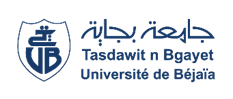 Université Abderrahmane Mira-BejaiaFaculté des Sciences Humaines et SocialesDépartement de Psychologie et OrthophoniePlanning DES Examens des Unités UED ET UETDu 2 Semestre DE L’Année Universitaire 2022/2023 AdministrationM1 PSYCHOLOGIE DU TRAVAILM1 PSYCHOLOGIE DU TRAVAILM1 PSYCHOLOGIE DU TRAVAILM1 PSYCHOLOGIE DU TRAVAILM1 PSYCHOLOGIE DU TRAVAILM1 PSYCHOLOGIE DU TRAVAILM1 PSYCHOLOGIE DU TRAVAILModulesUnités d'enseignements Dates & JoursHorairesEnseignant (e)s chargé (e)s des modulesGroupesLocauxCommunication Organisationnelle Unité Découverte  Dimanche07/05/202310H30-12H00M.HOCINI1-2+ DettesAmphi 34Communication Organisationnelle Unité Découverte  Dimanche07/05/202310H30-12H00M.HOCINI3Salle 16ANGLAISUnité TransversaleMardi 09/05/202310H30-12H00Mme. ZAIDI1-2+ DettesAmphi 34ANGLAISUnité TransversaleMardi 09/05/202310H30-12H00Mme. ZAIDI3 Salle 16Gestions de Paie et des Emplois  Unité Découverte   Jeudi11/05/202310H30-12H00M.YOUCEF KHOUDJA 1-2+ DettesAmphi 34Gestions de Paie et des Emplois  Unité Découverte   Jeudi11/05/202310H30-12H00M.YOUCEF KHOUDJA 3Salle 16